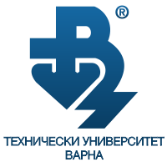 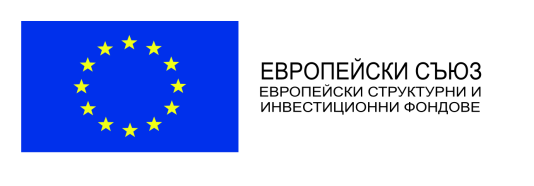 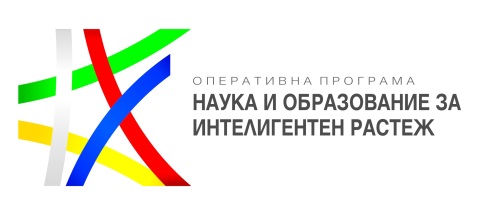 ДЕКЛАРАЦИЯв съответствие с нормативните текстове от Регламент (ЕС) 2016/679 на Европейския парламент и на Съвета (чл. 7), относно защитата на физическите лица във връзка с обработването на лични данни и относно свободното движение на такива данни и за отмяна на Директива 95/46/EО (Общ регламент относно защитата на данните)Аз, долуподписаният/ата ………………………………………………………………………,живущ/а в ……………………………………………………………………………………….,тел. за връзка: ……………………………………, e-mail: …………………………………….,с ЕГН ……………………………………..ДЕКЛАРИРАМ, ЧЕ:Доброволно предоставям и давам своето съгласие на Технически университет – Габровo във връзка с изпълнение на проект BG05M2OP001-2.016-0028-C01 „Модернизация на висшите училища: Технически университет – Варна, Технически университет – София, Технически университет – Габрово и Университет проф. д-р Асен Златаров“, финансиран от Оперативна програма „Наука и образование за интелигентен растеж“, съфинансирана от Европейския съюз чрез Европейските структурни и инвестиционни фондове, да обработват личните ми данни за служебно ползване.Запознат/а съм с целите на обработване на личните ми данни.Дата на деклариране:						Декларатор: …………  ……………..2023 г.								(подпис)------------------------------------------------------ www.eufunds.bg ------------------------------------------------------ 1BG05M2OP001-2.016-0028-C01 „Модернизация на висшите училища: Технически университет – Варна, Технически университет – София, Технически университет – Габрово и Университет проф. д-р Асен Златаров“, финансиран от Оперативна програма „Наука и образование за интелигентен растеж“, съфинансирана от Европейския съюз чрез Европейските структурни и инвестиционни фондове.